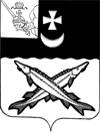 ПРЕДСТАВИТЕЛЬНОЕ СОБРАНИЕБЕЛОЗЕРСКОГО МУНИЦИПАЛЬНОГО ОКРУГАВОЛОГОДСКОЙ ОБЛАСТИ РЕШЕНИЕОт 26.09.2023№281	Представительное Собрание округа	РЕШИЛО:1.Поддержать Обращение Представительного Собрания Верховажского муниципального округа к Законодательному Собранию Вологодской области от 24.08.2023№80 «Об Обращении в Законодательное Собрание Вологодской области» о  выходе с законодательной  инициативой в Государственную Думу Российской Федерации.2.Направить настоящее решение  депутатам Законодательного Собрания Вологодской области и в Представительное Собрание Верховажского муниципального округа.Председатель Представительного Собрания  округа:                                  И.А. ГолубеваГлава округа:                                                                               Д.А. СоловьевО поддержке     Обращения    Представи-тельного       Собрания   Верховавжского    муниципального округа к  Законодатель-ному  Собранию  Вологодской    области